SCHOOL ETHOS COMMITTEE MEETING 8/2/18PRESENT :- Jill Ryder, Sharon Lord, Christine Pascoe, Becca Butchart & David KayAPOLOGIES: - . Apologies: Una McGovern, Kate Burch, Anna Neville, Pip Cartmell, Tom Benson, Tony Calcutt, David PalframanLANDSCOVE C OF E PRIMARY SCHOOL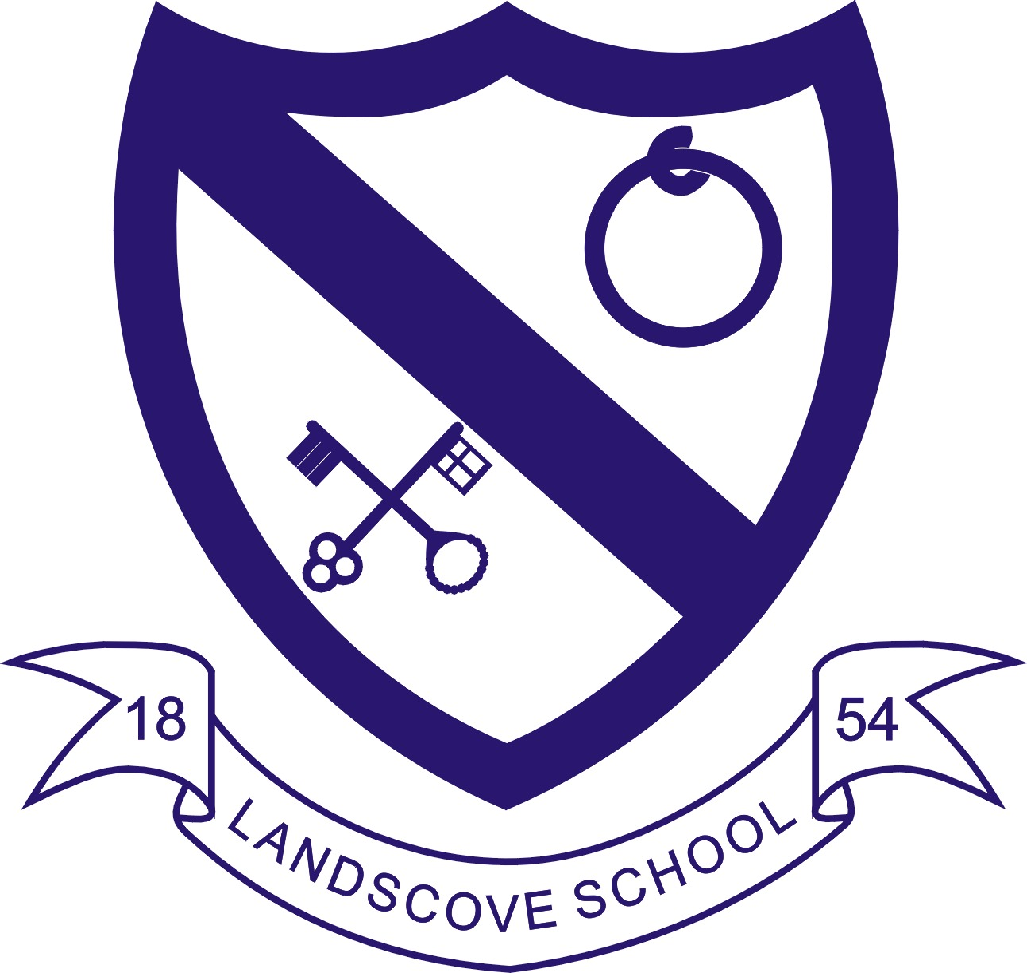 Head of School Report for the School Committee 8th February 2018PUPIL NUMBERSR 	7			Y1	18		Y2	8		Y3	11		Y4	14		Y5	14			Y6	14Total 86CLASS ORGANISATION Class 1 :	R 		7	(0.4 Lucy Field, 0.6 Sharon Lord)Class 2:	Y1 & Y2	26	(0.8 Amanda Berry, 0.2 Jill Ryder)Class 3:	Y3 & Y4	25	(0.5 Jo Woods, 0.5 Anne Smart)Class 4:	Y5 & Y6	28	(0.7 Vic Pooler, 0.1 Jill Ryder, 0.2 Tracy Clarke)STAFFING & STAFF APPRAISALAll appraisals were completed in the autumn term. Staff are working towards their individual targetsSCHOOL IMPROVEMENT PLAN & SCHOOL SELF EVALUATIONThe SIP & SEF have been updated. We are working through our key priorities as well as all other School improvements targets we set.   Sharon & I have redesigned our PSHE rolling programme using PSHE Association planning material and the best of previous material including SEAL, Citizenship, British Values and the Devon Education Services PSHE scheme of work by Dr Annette Lyons & Mark Davis. This has been shared with staff and we have spent a further staff meeting looking at the huge range of resources we have and marrying these up with our new programme. It’s now ready to begin using after half term.Maths and a new approach to teaching maths continues (Shanghai Maths approach) Vic is leading these developments and is currently coaching 2 members of staff once a week; using incremental coaching techniques.Sharon begun employing her in incremental coaching, which is part of her Leading Leaners CPD programme. She recently observed RE/F.A.B lessons across the school and offered us all coaching feedback.The Eco council have written to various garden centres and we have had donations of vouchers to spend at Fermoys and Trago Mills. Hill House Nursery donated a whole trolley of plants, and as part of their Wild Woodland learning, the children have been planting these.  ‘Switch Off Fortnight’ was successful and the continue to be mindful in our quest to save energy and money by switching things off when they are not being used. Most recently, the Eco Committee carried out the RSPB Big Bird Watch and uploaded all data collected as well as working with Miss Wright to ensure that KS2 made bird feeders. The Eco Council have been very active and are meeting next half term to develop their next project which is linked to bio diversity and setting up a nectar bar to encourage bees.SCHOOL COUNCIL & PLAY LEADERSThe school council have been busy with Lucy Field. Discussions have centred on planning the Sports relief event which will be in March. Two children are also leading a campaign to raise Academy Leadership awareness about the need to upgrade the school toilets. It’s great to see the pupils using their voice to make a real difference!Tash continues to support our play leaders and ensures they access opportunities to training. As always play leaders are successful and have a positive impact on playtimes.OTHER INFORMATION – VISITORS - COURSES ETCJill Ryder has attended 2 Head of School professional study days with our CEO, 2 directors, Michelmores education lawyers, our business manager and the Bishop Fleming Accountants. Areas we have studied are: Safeguarding, The law when dealing with challenging parents, the Academies financial handbook and finance within the trust.Vic Pooler has worked alongside Helen Palmer maths lead teacher for the Teaching Schools Alliance and our Academy Hub. They have worked together to plan a Maths moderation evening for all staff within the academy. This took place on 31st January. From this we aim to collect a portfolio of standardised work which demonstrates what ‘secure’ at a given objective looks like. A BSL teacher visits school on a weekly basis to teach BSL as part of a total communication package.As part of our school sports partnership package Becky Mason from KEVICCs is providing dance lessons/Club. Sam Lyndon is providing gymnastics lessons and a club.Class 1 are continuing to visit the Redmount Nursing Home in Buckfastleigh once a fortnight Our EPs, have worked with 2 children this ½ term. There have been several multi agency meetings which aim to support the best outcomes for children.Our PE, RE, English, Maths and EYFS subject leader hubs have met this term. All are looking at new research based enquiries in order to improve standards even further. HEALTH & SAEFTY/ SAFEGUARDING/ BEHAVIOURSince our last meeting Paula, Vic, Sharon and I have completed a variety of H&S training: I have completed Asbestos & Legionella Awareness' training; and the four of us have completed Fire Awareness training.The academy staff have also all completed Emergency First Aid at Work training on our Non Pupil Day at the beginning of term.HoS has had safeguarding training as part of the professional studies programme run by the LAT.Behaviour care plans continue to be implemented and are working; providing a consistent and persistent approach from all staff to ensure best possible outcomes for all children.HoS will be working with our Educational Welfare Officer (EWO) on 19th February. We will be looking closely at our attendance data and how to improve attendance at Landscove.  The Directors of the Academy have discussed the Attendance Policy as part of a cycle of reviews. All HoS have been asked to follow policy and not to amend set letters to parents. I will endeavour to speak to all parents before a letter is sent to them.Jill Ryder8th February 2018LANDSCOVE C OF E PRIMARY SCHOOLEthos, RE, CW & SIAMS Report for the School Ethos Committee 30th November 2017Our Christian values explored this term have been Hope, Creativity and currently Truthfulness.We have had whole school workshops on 8/2/18, using our Gospel grouping, to create art work to reflect our six main Christian values and how they link with a bible story.Sharon attended RE Hub meeting, 16/1/18 and also met with RE Lead teacher Vicky Hunt at Wolborough C of E to discuss SIAMS. Sharon came back with several ideas we aim to implement (the workshops being one of these!)Sharon observed RE (FAB) lessons across the school w/b 22/1/18 and offered feedback and coaching top tips to all staff. Children’s work books were also scrutinized to ensure full coverage and consistently high levels of presentation, high levels of outcomes in terms of objectives taught, activities and standards. As well as ensuring differentiation is precise and supports learning in a variety of ways and lastly to ensure pupils are challenged and supported. Phew!A Children’s Ethos Group is currently being set up SL would like the LSEC to consider our mission statement before taking this to School Council & Children’s Ethos Committee:Mission statementTogether we’re reaching new heights,Inspiring a love of life and learningWithin a nurturing Christian environment.Sharon Lord8th February 2018Actions     1Review of Actions arising from last meeting (JR)-New parking allocation implemented (1x disabled space, 2 allocated spaces for Child minder and school buses) appears to be working well-Shanghai method maths KS1- No specific online learning package has been developed yet. Homework is paper based with suggestions for websites games and practicing key skills-2Head of School ReportJR talked through items included within the reportThe school, students and teaching staff are developing well and embracing change eg Shanghai Maths, Eco committee etc.-Of note, JR awaiting a visit from the EWO (Educational Welfare Officer) as part of a monitoring visit, examining pupil attendance data, in particular those pupils who have fallen below attendance targets. The EWO will also want to discuss plans for increasing attendance.- The Academy Directors have asked that all Heads of School follow the Attendance Policy to the letter. Individual school variations to the pupil absence letter are required to cease and all schools must use the standard letter. JR is concerned that the wording of this letter may cause upset so plans to talk to parents first to let them know that a letter will be coming and that this is a standard academy letter. Parents need to be aware that JR has to explain attendance data and what the school are doing to support parents to ensure their children have maximum attendance. All – refer to HoS reportJR to continue raise profile of attendance in newslettersJR to make parents aware of attendance letters before they are received3FOLS-4School Ethos, SIAMS & RERefer to Report. In addition, SL shared; -we discussed this terms Christian values-the FAB workshop was a great success with 4 fabulous paintings completed which linked our core Christian values to biblical texts. - Mission statement was discussed and happily approved by School Ethos Committee-Significant enthusiasm from pupils for the Ethos committee which has enabled SL to select a core Committee as well as an Ethos team. -RE HUB meeting focused on assessment which we are working on as a school. SL to feedback to staff.-SL was encouraged by the observations of RE lessons across the school, which gave very positive picture of consistency in terms of high expectations, thorough planning, clear objectives and marking. She observed children being challenged and engaged from work with a puppet in class 2 to tableau work in class 4.Planning includes use of new materials from the Emmanuel project which staff are finding very comprehensive.Emmanuel project discussed~ SL gave committee an overview of this. - JR will take the mission statement to the school council for their approval/suggestions-SL will take the mission statement to the Children’s ethos committee for discussion and approval 6Parent Rep Feedback-AN suggested courtesy cup winners get a certificate to commemorate event. Committee discussed and suggested using the picture that is taken of the student with the cup be used on the certificate. JR will action.-RB said one parent had concerns that their child was allowed to leave reception at the end of the day not wearing a jumper or coat. Otherwise reception parents very happy. Health and Safety Update (JR)-Accident book and behavior log book signed by CPJR will action certificates.JR/SL will ensure TAs and Lucy Field are aware of this.7 Meeting ended 8:00pm.Next Meeting 22.3.18 6pm